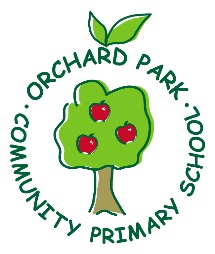 Employment Application Form:  TeachingThe Governing Body is committed to safeguarding and promoting the welfare of childrenand young people and expects all staff and volunteers to share this commitment.Please ensure that you complete all sections of Part 1 and Part 2 of the application.  Please note that providing false information will result in the application being rejected, or withdrawal of any offer of employment, or summary dismissal if you are in post, and possible referral to the police.  Please note that checks may be carried out to verify the contents of your application form.  Please complete the form in black ink.Part 1.	INFORMATION  FOR  SHORTLISTING  AND  INTERVIEWINGInitials 			Surname or Family name 	2. 	LETTER  OF  APPLICATION	Please enclose a letter of application.  Please refer to the applicant information pack which may include instructions on completion of the letter of application.3.	PRESENT / LAST  APPOINTMENT:  IF  TEACHING4.	PRESENT / LAST  APPOINTMENT:  IF  NON-TEACHING5.	FULL  CHRONOLOGICAL  HISTORY  Please provide a full history in chronological order since leaving secondary education, including periods of any post-secondary education/training, and part-time and voluntary work as well as full time employment, with start and end dates, explanations for periods not in employment or education/training, and reasons for leaving employment.  Please enclose a continuation sheet if necessary6.	SECONDARY  EDUCATION  &  QUALIFICATIONS7.	HIGHER  EDUCATION8.	PROFESSIONAL  COURSES  ATTENDED  AS  A  TEACHER   Please list relevant courses attended in the past 3 years.9.	OTHER  RELEVANT  EXPERIENCE,  INTERESTS  AND  SKILLSPart 2	Internal Ref . No._______This section will be separated from Part 1 on receipt.  Relevant contents may be verified prior to shortlisting but will not then be used for selection purposes.10.	PERSONAL  INFORMATION11.	ETHNIC  GROUPYou are asked to complete the grid below for the purpose of monitoring applicants for employment by reference to the racial groups to which they belong. However, you are not obliged to do so.REFEREES	Give here details of two people to whom reference may be made.  The first referee should normally be your present or most recent  or equivalent person.  If you are not currently working with children please provide a referee from your most recent employment involving children.  Referees will be asked about disciplinary offences relating to children, which may include any in which the penalty is “time expired” and whether you have been the subject of any child protection concerns, and if so, the outcome of any enquiry or disciplinary procedure.  References will not be accepted from relatives or from people writing solely in the capacity of friends.First refereeSecond referee13.	COMPULSORY  DECLARATION  OF  ANY  CONVICTIONS,  CAUTIONS  OR  REPRIMANDS,  WARNINGS  OR  BIND-OVERS	Jobs in schools are exempt from the provisions of Section 4(2) of the Rehabilitation of Offenders Act 1974.  You must therefore declare, whether spent or not, any convictions, cautions or reprimands, warnings or bind-overs which you have ever had and give details of the offences.  The fact that you have a criminal record will not necessarily debar you for consideration for this appointment.	Do you have ANY convictions, cautions or reprimands, warnings or bind-overs?	Please tick the relevant box	Yes		No		If the answer is "yes", you must record full details in a separate, sealed envelope marked with your name and 'Confidential: Criminal Record Declaration' and enclose it with your application.  In accordance with statutory requirements, an offer of appointment will be subject to satisfactory CRB clearance.  A copy of this notice will be sent to your referees.15.	DATA  PROTECTION  ACTThe information collected on this form will be used in compliance with the Data Protection Act 1998.  The information is collected for the purpose of istering the employment and training of employees.  The information may be disclosed, as appropriate, to the governors, to Occupational Health, to the General Teaching Council, to the Teachers Pensions Agency, to the Department for Education and Skills, to pension, payroll and personnel providers and relevant statutory bodies.  You should also note that checks may be made to verify the information provided and may also be used to prevent and/or detect fraud. 16.	NOTES	a)	When completed, this form should be returned in accordance with the instruction in the advertisement for the job or in the applicant’s information pack.	b)	Canvassing, directly or indirectly an employee or governor will disqualify the application.	c)	Candidates recommended for appointment will be required to complete a pre-employment medical questionnaire and may be required to undergo a medical examination..17.	DECLARATION	I certify that, to the best of my knowledge and belief, all particulars included in Parts 1 and 2 of my application are correct.  I understand and accept that providing false information will result in my application being rejected or withdrawal of any offer of employment, or summary dismissal if I am in post, and possible referral to the police.  I understand and accept that the information I have provided may be used in accordance with paragraph 15 above, and in particular that checks may be carried out to verify the contents of my application form		Signature of Candidate	Date		Print NameVacancy Job TitlePPA TEACHER Name, address and telephone number of school1	Type of schoolBoys	Girls	Mixed	Age range	Number on Roll2	Type of schooleg  Community, Aided, Foundation, Academy, Independent etcJob title Please enclose a copy of your current job descriptionSubjects/age groups taughtDate appointed to current postCurrent salaryDate available to begin new jobName  address and telephone number of employerJob title Please enclose a copy of your current job descriptionDate appointed to current postCurrent salaryDate available to begin new jobJob TitleName and address of school,NumberF/Tor P/TDatesDatesDatesDatesDatesReason or Positionother employer, or description of activityon roll and type of school, if F/Tor P/TFromFromToToToforleaving applicableF/Tor P/TMthYrYrMthYr12345678Name of School/CollegeFromToQualifications Gained with DateName and Addresses of University or College and/or University Education DepartmentDatesFrom	ToFull or Part-timeDate of ExamQualifications ObtainedSubjects Passed with Details of Standard ObtainedAge Groups for which TrainedSubjectOrganising BodyDate(s)DurationSurname or family nameAll previous surnamesAll forenamesTitleCurrent AddressPostcodeResident at this address sinceHome telephone numberMobile telephone numberDate of BirthEmail addressDfES reference numberNational Insurance NumberAre you registered with the General Teaching Council?Yes	NoDid you qualify as a teacher after May 1999? Yes	No If Yes, in which school was induction completed?Have you ever been subject to an investigation by the General Teaching Council or DfES or placed on List 99? Yes	NoIf YES please state separately under confidential cover the circumstances and the outcome including any orders or conditions.Are you subject to any legal restrictions in respect of your employment in the ? Yes	NoIf YES please provide details separatelyDo you require a work permit?Yes	NoIf YES please provide details separatelyDo you have a current full driving licence?Yes	No20.	Are you related to or have a close personal relationship with any pupil, employee, or governor?Yes	No If YES give details separately under confidential cover21.	NQTs ONLY:	Have you provided evidence of passing the Skills Tests?  Please tick or crossNumeracyLiteracyICT22.	Are there any special arrangements which we can make for you if you are called for an interview and/or work based assessment? Yes	NoIf Yes please specify, (e.g. ground floor venue, sign language, interpreter, audiotape etc).	Please tick the relevant box	Please tick the relevant boxWHITEBritishEnglishWelsh ScottishIrishOther White backgroundMIXEDWhite and Black CaribbeanWhite and Black AfricanWhite and AsianOther Mixed backgroundASIAN or ASIAN BRITISHIndianPakistaniBangladeshiOther Asian backgroundBLACK or BLACK BRITISHAfricanOther Black backgroundCHINESEChinese OTHER  ETHNIC GROUPNOT STATED Title and NameAddress and post codeTelephone numberEmail addressJob TitleRelationship to applicantTitle and NameAddress and post codeTelephone numberEmail addressJob TitleRelationship to applicant